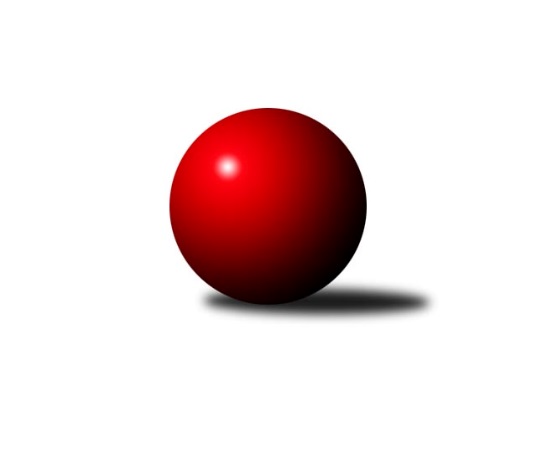 Č.2Ročník 2011/2012	5.5.2024 Meziokresní přebor-Bruntál, Opava 2011/2012Statistika 2. kolaTabulka družstev:		družstvo	záp	výh	rem	proh	skore	sety	průměr	body	plné	dorážka	chyby	1.	TJ Opava ˝D˝	3	2	0	1	18 : 12 	(13.0 : 11.0)	1566	4	1110	456	45.3	2.	TJ Horní Benešov ˝F˝	2	2	0	0	12 : 8 	(9.0 : 7.0)	1546	4	1081	466	40	3.	TJ Kovohutě Břidličná ˝C˝	3	2	0	1	16 : 14 	(14.0 : 10.0)	1626	4	1141	485	34.7	4.	TJ Sokol Chvalíkovice ˝B˝	1	1	0	0	8 : 2 	(5.5 : 2.5)	1547	2	1080	467	35	5.	TJ Horní Benešov ˝D˝	2	1	0	1	12 : 8 	(9.0 : 7.0)	1604	2	1118	486	37	6.	KK Minerva Opava ˝C˝	2	1	0	1	12 : 8 	(10.0 : 6.0)	1585	2	1118	467	35.5	7.	TJ Jiskra Rýmařov ˝C˝	1	1	0	0	6 : 4 	(4.0 : 4.0)	1617	2	1101	516	21	8.	RSKK Raciborz	1	0	0	1	2 : 8 	(2.5 : 5.5)	1518	0	1089	429	47	9.	TJ Jiskra Rýmařov˝D˝	2	0	0	2	6 : 14 	(6.0 : 10.0)	1542	0	1090	452	43.5	10.	TJ Opava ˝E˝	3	0	0	3	8 : 22 	(7.0 : 17.0)	1504	0	1071	433	44.3Tabulka doma:		družstvo	záp	výh	rem	proh	skore	sety	průměr	body	maximum	minimum	1.	TJ Horní Benešov ˝D˝	1	1	0	0	8 : 2 	(5.0 : 3.0)	1662	2	1662	1662	2.	KK Minerva Opava ˝C˝	1	1	0	0	8 : 2 	(6.0 : 2.0)	1632	2	1632	1632	3.	TJ Opava ˝D˝	2	1	0	1	12 : 8 	(7.0 : 9.0)	1582	2	1651	1513	4.	TJ Jiskra Rýmařov ˝C˝	1	1	0	0	6 : 4 	(4.0 : 4.0)	1617	2	1617	1617	5.	TJ Kovohutě Břidličná ˝C˝	1	1	0	0	6 : 4 	(4.0 : 4.0)	1613	2	1613	1613	6.	TJ Horní Benešov ˝F˝	1	1	0	0	6 : 4 	(4.0 : 4.0)	1571	2	1571	1571	7.	TJ Sokol Chvalíkovice ˝B˝	0	0	0	0	0 : 0 	(0.0 : 0.0)	0	0	0	0	8.	TJ Opava ˝E˝	1	0	0	1	4 : 6 	(2.0 : 6.0)	1490	0	1490	1490	9.	TJ Jiskra Rýmařov˝D˝	1	0	0	1	2 : 8 	(2.0 : 6.0)	1521	0	1521	1521	10.	RSKK Raciborz	1	0	0	1	2 : 8 	(2.5 : 5.5)	1518	0	1518	1518Tabulka venku:		družstvo	záp	výh	rem	proh	skore	sety	průměr	body	maximum	minimum	1.	TJ Sokol Chvalíkovice ˝B˝	1	1	0	0	8 : 2 	(5.5 : 2.5)	1547	2	1547	1547	2.	TJ Opava ˝D˝	1	1	0	0	6 : 4 	(6.0 : 2.0)	1535	2	1535	1535	3.	TJ Horní Benešov ˝F˝	1	1	0	0	6 : 4 	(5.0 : 3.0)	1521	2	1521	1521	4.	TJ Kovohutě Břidličná ˝C˝	2	1	0	1	10 : 10 	(10.0 : 6.0)	1632	2	1661	1603	5.	RSKK Raciborz	0	0	0	0	0 : 0 	(0.0 : 0.0)	0	0	0	0	6.	TJ Jiskra Rýmařov ˝C˝	0	0	0	0	0 : 0 	(0.0 : 0.0)	0	0	0	0	7.	TJ Jiskra Rýmařov˝D˝	1	0	0	1	4 : 6 	(4.0 : 4.0)	1562	0	1562	1562	8.	TJ Horní Benešov ˝D˝	1	0	0	1	4 : 6 	(4.0 : 4.0)	1545	0	1545	1545	9.	KK Minerva Opava ˝C˝	1	0	0	1	4 : 6 	(4.0 : 4.0)	1538	0	1538	1538	10.	TJ Opava ˝E˝	2	0	0	2	4 : 16 	(5.0 : 11.0)	1512	0	1563	1460Tabulka podzimní části:		družstvo	záp	výh	rem	proh	skore	sety	průměr	body	doma	venku	1.	TJ Opava ˝D˝	3	2	0	1	18 : 12 	(13.0 : 11.0)	1566	4 	1 	0 	1 	1 	0 	0	2.	TJ Horní Benešov ˝F˝	2	2	0	0	12 : 8 	(9.0 : 7.0)	1546	4 	1 	0 	0 	1 	0 	0	3.	TJ Kovohutě Břidličná ˝C˝	3	2	0	1	16 : 14 	(14.0 : 10.0)	1626	4 	1 	0 	0 	1 	0 	1	4.	TJ Sokol Chvalíkovice ˝B˝	1	1	0	0	8 : 2 	(5.5 : 2.5)	1547	2 	0 	0 	0 	1 	0 	0	5.	TJ Horní Benešov ˝D˝	2	1	0	1	12 : 8 	(9.0 : 7.0)	1604	2 	1 	0 	0 	0 	0 	1	6.	KK Minerva Opava ˝C˝	2	1	0	1	12 : 8 	(10.0 : 6.0)	1585	2 	1 	0 	0 	0 	0 	1	7.	TJ Jiskra Rýmařov ˝C˝	1	1	0	0	6 : 4 	(4.0 : 4.0)	1617	2 	1 	0 	0 	0 	0 	0	8.	RSKK Raciborz	1	0	0	1	2 : 8 	(2.5 : 5.5)	1518	0 	0 	0 	1 	0 	0 	0	9.	TJ Jiskra Rýmařov˝D˝	2	0	0	2	6 : 14 	(6.0 : 10.0)	1542	0 	0 	0 	1 	0 	0 	1	10.	TJ Opava ˝E˝	3	0	0	3	8 : 22 	(7.0 : 17.0)	1504	0 	0 	0 	1 	0 	0 	2Tabulka jarní části:		družstvo	záp	výh	rem	proh	skore	sety	průměr	body	doma	venku	1.	TJ Horní Benešov ˝D˝	0	0	0	0	0 : 0 	(0.0 : 0.0)	0	0 	0 	0 	0 	0 	0 	0 	2.	TJ Horní Benešov ˝F˝	0	0	0	0	0 : 0 	(0.0 : 0.0)	0	0 	0 	0 	0 	0 	0 	0 	3.	RSKK Raciborz	0	0	0	0	0 : 0 	(0.0 : 0.0)	0	0 	0 	0 	0 	0 	0 	0 	4.	TJ Jiskra Rýmařov˝D˝	0	0	0	0	0 : 0 	(0.0 : 0.0)	0	0 	0 	0 	0 	0 	0 	0 	5.	TJ Opava ˝E˝	0	0	0	0	0 : 0 	(0.0 : 0.0)	0	0 	0 	0 	0 	0 	0 	0 	6.	TJ Kovohutě Břidličná ˝C˝	0	0	0	0	0 : 0 	(0.0 : 0.0)	0	0 	0 	0 	0 	0 	0 	0 	7.	TJ Opava ˝D˝	0	0	0	0	0 : 0 	(0.0 : 0.0)	0	0 	0 	0 	0 	0 	0 	0 	8.	KK Minerva Opava ˝C˝	0	0	0	0	0 : 0 	(0.0 : 0.0)	0	0 	0 	0 	0 	0 	0 	0 	9.	TJ Jiskra Rýmařov ˝C˝	0	0	0	0	0 : 0 	(0.0 : 0.0)	0	0 	0 	0 	0 	0 	0 	0 	10.	TJ Sokol Chvalíkovice ˝B˝	0	0	0	0	0 : 0 	(0.0 : 0.0)	0	0 	0 	0 	0 	0 	0 	0 Zisk bodů pro družstvo:		jméno hráče	družstvo	body	zápasy	v %	dílčí body	sety	v %	1.	Radek Vícha 	KK Minerva Opava ˝C˝ 	4	/	2	(100%)		/		(%)	2.	Anna Dosedělová 	TJ Kovohutě Břidličná ˝C˝ 	4	/	2	(100%)		/		(%)	3.	Pavel Přikryl 	TJ Jiskra Rýmařov˝D˝ 	4	/	2	(100%)		/		(%)	4.	Zdeňka Habartová 	TJ Horní Benešov ˝F˝ 	4	/	2	(100%)		/		(%)	5.	Zdeněk Janák 	TJ Horní Benešov ˝D˝ 	4	/	2	(100%)		/		(%)	6.	Jan Strnadel 	KK Minerva Opava ˝C˝ 	4	/	2	(100%)		/		(%)	7.	Miroslava Hendrychová 	TJ Opava ˝D˝ 	4	/	2	(100%)		/		(%)	8.	Petr Hendrych 	TJ Opava ˝D˝ 	4	/	3	(67%)		/		(%)	9.	Josef Klapetek 	TJ Opava ˝E˝ 	4	/	3	(67%)		/		(%)	10.	Jiří Holáň 	KK Minerva Opava ˝C˝ 	2	/	1	(100%)		/		(%)	11.	Miloslav  Petrů 	TJ Horní Benešov ˝D˝ 	2	/	1	(100%)		/		(%)	12.	Romana Valová 	TJ Jiskra Rýmařov ˝C˝ 	2	/	1	(100%)		/		(%)	13.	Vladimír Kostka 	TJ Sokol Chvalíkovice ˝B˝ 	2	/	1	(100%)		/		(%)	14.	Dalibor Krejčiřík 	TJ Sokol Chvalíkovice ˝B˝ 	2	/	1	(100%)		/		(%)	15.	Maciej Basista 	RSKK Raciborz 	2	/	1	(100%)		/		(%)	16.	Petr Kozák 	TJ Horní Benešov ˝D˝ 	2	/	1	(100%)		/		(%)	17.	Miroslava Paulerová 	TJ Jiskra Rýmařov ˝C˝ 	2	/	1	(100%)		/		(%)	18.	Roman Beinhauer 	TJ Sokol Chvalíkovice ˝B˝ 	2	/	1	(100%)		/		(%)	19.	Karel Michalka 	TJ Opava ˝E˝ 	2	/	2	(50%)		/		(%)	20.	Ota Pidima 	TJ Kovohutě Břidličná ˝C˝ 	2	/	2	(50%)		/		(%)	21.	Zdeněk Smrža 	TJ Horní Benešov ˝D˝ 	2	/	2	(50%)		/		(%)	22.	František Habrman 	TJ Kovohutě Břidličná ˝C˝ 	2	/	2	(50%)		/		(%)	23.	Zdeněk Kment 	TJ Horní Benešov ˝F˝ 	2	/	2	(50%)		/		(%)	24.	Filip Jahn 	TJ Opava ˝D˝ 	2	/	2	(50%)		/		(%)	25.	Svatopluk Kříž 	TJ Opava ˝D˝ 	2	/	2	(50%)		/		(%)	26.	Miroslav Petřek st.	TJ Horní Benešov ˝F˝ 	2	/	2	(50%)		/		(%)	27.	Pavel Jašek 	TJ Opava ˝D˝ 	2	/	2	(50%)		/		(%)	28.	Miroslav Langer 	TJ Jiskra Rýmařov˝D˝ 	2	/	2	(50%)		/		(%)	29.	Jaroslav Zelinka 	TJ Kovohutě Břidličná ˝C˝ 	2	/	3	(33%)		/		(%)	30.	Vladislav Kobelár 	TJ Opava ˝E˝ 	2	/	3	(33%)		/		(%)	31.	Ivo Mrhal st.	TJ Kovohutě Břidličná ˝C˝ 	2	/	3	(33%)		/		(%)	32.	Dariusz Jaszewski 	RSKK Raciborz 	0	/	1	(0%)		/		(%)	33.	Monika Maňurová 	TJ Jiskra Rýmařov ˝C˝ 	0	/	1	(0%)		/		(%)	34.	Jan Chovanec 	TJ Sokol Chvalíkovice ˝B˝ 	0	/	1	(0%)		/		(%)	35.	Roman Swaczyna 	TJ Horní Benešov ˝D˝ 	0	/	1	(0%)		/		(%)	36.	Martin Chalupa 	KK Minerva Opava ˝C˝ 	0	/	1	(0%)		/		(%)	37.	Marek Prusicki 	RSKK Raciborz 	0	/	1	(0%)		/		(%)	38.	Mariusz Gierczak 	RSKK Raciborz 	0	/	1	(0%)		/		(%)	39.	Jakub Wolf 	TJ Opava ˝D˝ 	0	/	1	(0%)		/		(%)	40.	Jana Ovčačíková 	TJ Jiskra Rýmařov ˝C˝ 	0	/	1	(0%)		/		(%)	41.	Jiří Novák 	TJ Opava ˝E˝ 	0	/	1	(0%)		/		(%)	42.	Petr Domčík 	TJ Jiskra Rýmařov˝D˝ 	0	/	2	(0%)		/		(%)	43.	Lubomír Bičík 	KK Minerva Opava ˝C˝ 	0	/	2	(0%)		/		(%)	44.	Zbyněk Tesař 	TJ Horní Benešov ˝F˝ 	0	/	2	(0%)		/		(%)	45.	Vilibald Marker 	TJ Opava ˝E˝ 	0	/	2	(0%)		/		(%)	46.	Pavel Švan 	TJ Jiskra Rýmařov˝D˝ 	0	/	2	(0%)		/		(%)Průměry na kuželnách:		kuželna	průměr	plné	dorážka	chyby	výkon na hráče	1.	KK Jiskra Rýmařov, 1-4	1590	1109	481	35.5	(397.6)	2.	TJ Kovohutě Břidličná, 1-2	1579	1108	470	28.5	(394.8)	3.	 Horní Benešov, 1-4	1557	1084	473	42.3	(389.4)	4.	RSKK Raciborz, 1-4	1532	1084	448	41.0	(383.1)	5.	TJ Opava, 1-4	1514	1086	428	49.5	(378.7)Nejlepší výkony na kuželnách:KK Jiskra Rýmařov, 1-4TJ Kovohutě Břidličná ˝C˝	1661	1. kolo	Romana Valová 	TJ Jiskra Rýmařov ˝C˝	444	2. koloTJ Jiskra Rýmařov ˝C˝	1617	2. kolo	Pavel Přikryl 	TJ Jiskra Rýmařov˝D˝	435	2. koloTJ Jiskra Rýmařov˝D˝	1562	2. kolo	Anna Dosedělová 	TJ Kovohutě Břidličná ˝C˝	430	1. koloTJ Jiskra Rýmařov˝D˝	1521	1. kolo	František Habrman 	TJ Kovohutě Břidličná ˝C˝	429	1. kolo		. kolo	Miroslava Paulerová 	TJ Jiskra Rýmařov ˝C˝	420	2. kolo		. kolo	Petr Domčík 	TJ Jiskra Rýmařov˝D˝	415	2. kolo		. kolo	Miroslav Langer 	TJ Jiskra Rýmařov˝D˝	414	1. kolo		. kolo	Ivo Mrhal st.	TJ Kovohutě Břidličná ˝C˝	412	1. kolo		. kolo	Pavel Přikryl 	TJ Jiskra Rýmařov˝D˝	412	1. kolo		. kolo	Miroslav Langer 	TJ Jiskra Rýmařov˝D˝	392	2. koloTJ Kovohutě Břidličná, 1-2TJ Kovohutě Břidličná ˝C˝	1613	2. kolo	Zdeněk Janák 	TJ Horní Benešov ˝D˝	415	2. koloTJ Horní Benešov ˝D˝	1545	2. kolo	Petr Kozák 	TJ Horní Benešov ˝D˝	413	2. kolo		. kolo	Ota Pidima 	TJ Kovohutě Břidličná ˝C˝	408	2. kolo		. kolo	Jaroslav Zelinka 	TJ Kovohutě Břidličná ˝C˝	403	2. kolo		. kolo	Ivo Mrhal st.	TJ Kovohutě Břidličná ˝C˝	402	2. kolo		. kolo	Anna Dosedělová 	TJ Kovohutě Břidličná ˝C˝	400	2. kolo		. kolo	Zdeněk Smrža 	TJ Horní Benešov ˝D˝	389	2. kolo		. kolo	Roman Swaczyna 	TJ Horní Benešov ˝D˝	328	2. kolo Horní Benešov, 1-4TJ Horní Benešov ˝D˝	1662	1. kolo	Miloslav  Petrů 	TJ Horní Benešov ˝D˝	445	1. koloTJ Horní Benešov ˝F˝	1571	2. kolo	Zdeněk Kment 	TJ Horní Benešov ˝F˝	432	2. koloKK Minerva Opava ˝C˝	1538	2. kolo	Jan Strnadel 	KK Minerva Opava ˝C˝	432	2. koloTJ Opava ˝E˝	1460	1. kolo	Zdeňka Habartová 	TJ Horní Benešov ˝F˝	418	2. kolo		. kolo	Zdeněk Janák 	TJ Horní Benešov ˝D˝	417	1. kolo		. kolo	Karel Michalka 	TJ Opava ˝E˝	410	1. kolo		. kolo	Vladislav Kobelár 	TJ Opava ˝E˝	407	1. kolo		. kolo	Petr Kozák 	TJ Horní Benešov ˝D˝	405	1. kolo		. kolo	Zdeněk Smrža 	TJ Horní Benešov ˝D˝	395	1. kolo		. kolo	Radek Vícha 	KK Minerva Opava ˝C˝	388	2. koloRSKK Raciborz, 1-4TJ Sokol Chvalíkovice ˝B˝	1547	1. kolo	Vladimír Kostka 	TJ Sokol Chvalíkovice ˝B˝	405	1. koloRSKK Raciborz	1518	1. kolo	Roman Beinhauer 	TJ Sokol Chvalíkovice ˝B˝	403	1. kolo		. kolo	Maciej Basista 	RSKK Raciborz	397	1. kolo		. kolo	Dalibor Krejčiřík 	TJ Sokol Chvalíkovice ˝B˝	396	1. kolo		. kolo	Dariusz Jaszewski 	RSKK Raciborz	395	1. kolo		. kolo	Marek Prusicki 	RSKK Raciborz	373	1. kolo		. kolo	Mariusz Gierczak 	RSKK Raciborz	353	1. kolo		. kolo	Jan Chovanec 	TJ Sokol Chvalíkovice ˝B˝	343	1. koloTJ Opava, 1-4TJ Opava ˝D˝	1535	2. kolo	Josef Klapetek 	TJ Opava ˝E˝	429	2. koloTJ Horní Benešov ˝F˝	1521	1. kolo	Svatopluk Kříž 	TJ Opava ˝D˝	423	2. koloTJ Opava ˝D˝	1513	1. kolo	Vladislav Kobelár 	TJ Opava ˝E˝	420	2. koloTJ Opava ˝E˝	1490	2. kolo	Miroslava Hendrychová 	TJ Opava ˝D˝	417	1. kolo		. kolo	Zdeněk Kment 	TJ Horní Benešov ˝F˝	412	1. kolo		. kolo	Zdeňka Habartová 	TJ Horní Benešov ˝F˝	388	1. kolo		. kolo	Petr Hendrych 	TJ Opava ˝D˝	384	1. kolo		. kolo	Filip Jahn 	TJ Opava ˝D˝	382	1. kolo		. kolo	Pavel Jašek 	TJ Opava ˝D˝	381	2. kolo		. kolo	Petr Hendrych 	TJ Opava ˝D˝	375	2. koloČetnost výsledků:	8.0 : 2.0	1x	6.0 : 4.0	3x	4.0 : 6.0	2x	2.0 : 8.0	2x